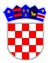 	REPUBLIKA  HRVATSKAVUKOVARSKO-SRIJEMSKA ŽUPANIJAOPĆINA NEGOSLAVCIOpćinski načelnikKLASA: 400-09/21-01/01URBROJ : 2196/06-01-21-01Negoslavci, 31.12.2021. godine	Na temelju članka 28. stavka 1. Zakona o javnoj nabavi (''Narodne novine'' broj 120/16), članka 3., stavka 1. Pravilnika o planu nabave, registru ugovora, prethodnom savjetovanju i analizi tržišta u javnoj nabavi („Narodne novine“ broj 101/17 i 144/20), u skladu sa Proračunom Općine Negoslavci za 2022. godinu („Službeni glasnik Općine Negoslavci“ broj 07/21) i članka 32., stavka 2., točke 2. Statuta Općine Negoslavci („Službeni glasnik Općine Negoslavci“ broj 01/21), Općinski načelnik Općine Negoslavci dana 31.12.2021. godine donosi  Plan javne nabave za 2022. godinuČlanak 1.	Ovim Planom javne nabave za 2022. godinu utvrđuju se obveze Općine Negoslavci u provođenju postupka javne nabave propisanih Zakonom o javnoj nabavi.Članak 2.	Plan javne nabave za 2022. godinu temelji se na Proračunu Općine Negoslavci za 2022. godinu.	Plan javne nabave sadrži sljedeće podatke: evidencijski broj nabave, predmet nabave, CPV nabave, procijenjena vrijednost nabave ako je poznata, vrsta postupka javne nabave uključujući posebne režime nabave i jednostavnu nabavu, navod planira li se predmet nabave podijeliti na grupe, navod sklapa li se ugovor ili okvirni sporazum, navod financira li se ugovor ili okvirni sporazum iz fondova EU ako su podaci o izvoru financiranja poznati prilikom izrade plana nabave, planirani početak postupka, planirano trajanje ugovora ili okvirnog sporazuma te napomena.Članak 3.	Za 2022. godinu utvrđuje se nabava radova, usluga i roba kako slijedi.Članak 4.	Ovaj Plan javne nabave će se objaviti u Službenom glasniku Općine Negoslavci i na internetskoj stranici Općine Negoslavci http://opcina-negoslavci.hr/, a stupa na snagu i primjenjuje se od 01.01.2022. godine.Općinski načelnik:    Dušan JeckovEvidencijski broj nabavePredmet nabaveCPV nabaveProcijenjena vrijednostnabaveVrsta postupka uključujući posebne režime nabave i jednostavnu nabavuNavodplanira li se predmet nabave podijeliti na grupeNavod sklapa li se ugovor ili okvirni sporazumNavod financira li se ugovor ili okvirni sporazum iz fondova EU, ako su podaci o izvoru financiranja poznati prilikom izrade plana nabavePlaniranipočetak postupkaPlanirano trajanje ugovora ili okvirnog sporazumaNapomena1/22Stručno osposobljavanje („Zaželi“) zaposlenih80000000-440.000,00Postupak jednostavne nabaveNEUgovorDA8/223 mjeseca-2/22Nabava paketića92331210-530.000,00Postupak jednostavne nabaveNENarudžbenicaNE1/221 mjesec-3/22Održavanje i sanacija lokalnih cesta45233141-9500.000,00Postupak jednostavne nabaveNEUgovorDA5/221 godina-4/22Materijali dijelovi za tekuće i investicijsko održavanje građevinskih objekata44192000-250.000,00Postupak jednostavne nabaveNENarudžbenicaNE3/221 godina-5/22Investicijsko održavanje postrojenja, opreme i prijevoznih sredstava50100000-633.000,00Postupak jednostavne nabaveNENarudžbenicaNE3/221 godina-6/22Deratizacija i dezinsekcija90923000-365.000,00Postupak jednostavne nabaveNEUgovorNE4/221 godina-7/22Uređenje javne rasvjete na području Općine Negoslavci50232100-150.000,00Postupak jednostavne nabaveNEUgovorNE1/221 godina-8/22Usluge čišćenja divljih deponija90730000-3100.000,00Postupak jednostavne nabaveNEUgovorNE3/221 godina-9/22Uređenje centra Općine – izgradnja i projektna dokumentacija71400000-2500.000,00Postupak jednostavne nabaveNEUgovorDA2/221 godina-10/22Nabavka opreme za dječje igralište37535200-9200.000,00Postupak jednostavne nabaveNEUgovorNE5/221 godina-11/22Oprema za odlaganje komunalnog otpada44613800-850.000,00Postupak jednostavne nabaveNEUgovorNE3/221 godina-12/22Proizvodi za osobnu higijenu za krajnje korisnike-projekt „Zaželi“33700000-760.000,00Postupak jednostavne nabaveNEUgovorDA1/221 godina-13/22Uređenje groblja u Negoslavcima – parking i ograda 45215400-1450.000,00Postupak jednostavne nabaveNEUgovorDA6/221 godina-14/22Zgrada nogometnog igrališta – uređenje prostorija u teretanu45316100-6150.000,00Postupak jednostavne nabaveNEUgovorNE2/226 mjeseci-15/22Urbano-komunalna oprema34928400-230.000,00Postupak jednostavne nabaveNENarudžbenicaNE5/221 godina-16/22Paketi za potrebite15897300-530.000,00Postupak jednostavne nabaveNENarudžbenicaNE3/221 godina-17/22Uklanjanje divlje deponije Grabovo90522400-6600.000,00Postupak  nabave male vrijednostiNEUgovorDA3/221 godina-18/22Izgradnja dječjeg vrtića45214100-16.000.000,00Postupak nabave male vrijednostiNEUgovorDA6/221 godina-